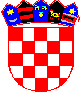 REPUBLIKA HRVATSKAKOPRIVNIČKO-KRIŽEVAČKA ŽUPANIJAOPĆINA KLOŠTAR PODRAVSKIKLASA: 400-01/22-01/12URBROJ: 2137-16-01/01-22-01Kloštar Podravski, 31. kolovoza 2022.                                                                         OPĆINA KLOŠTAR PODRAVSKIn/r općinskog načelnika Siniše PavlovićaPREDMET: Polugodišnji izvještaj o izvršenju Proračuna Općine Kloštar Podravski za prvo  polugodište 2022. godine	Sukladno članku 88.  Zakona o proračunu („Narodne novine“ broj 144/21) u prilogu dostavljam Polugodišnji izvještaj o izvršenju Proračuna Općine Kloštar Podravski za prvo polugodište 2022. godine.S poštovanjem, Pročelnica:Nataša Martinčević